Tuna Salad Ingredients1 can tuna packed in water1 stalk celery, chopped½ apple, chopped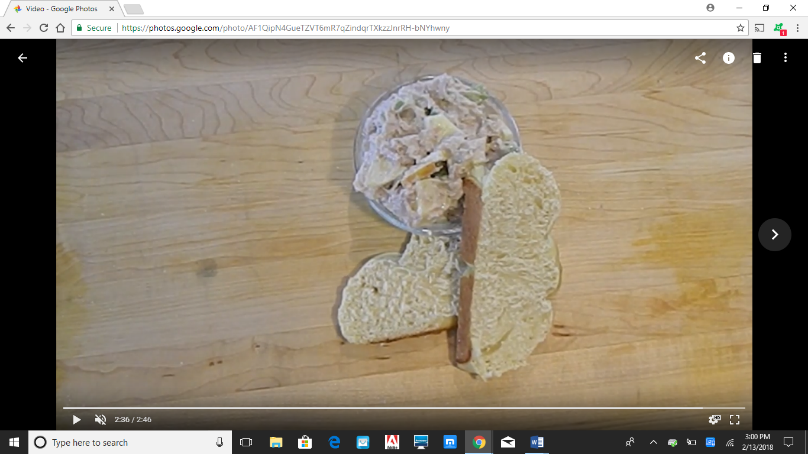 3 T mayonnaise Makes 2 – 3 servings			Prep. Time: 5 minutes1. Chop 1 stalk of celery into slender chunks. 2. Roughly chop and seed half an apple.3. Drain off the extra liquid from the tuna.4. Combine the celery, apple, tuna, and mayonnaise. Mix together in a medium sized bowl. 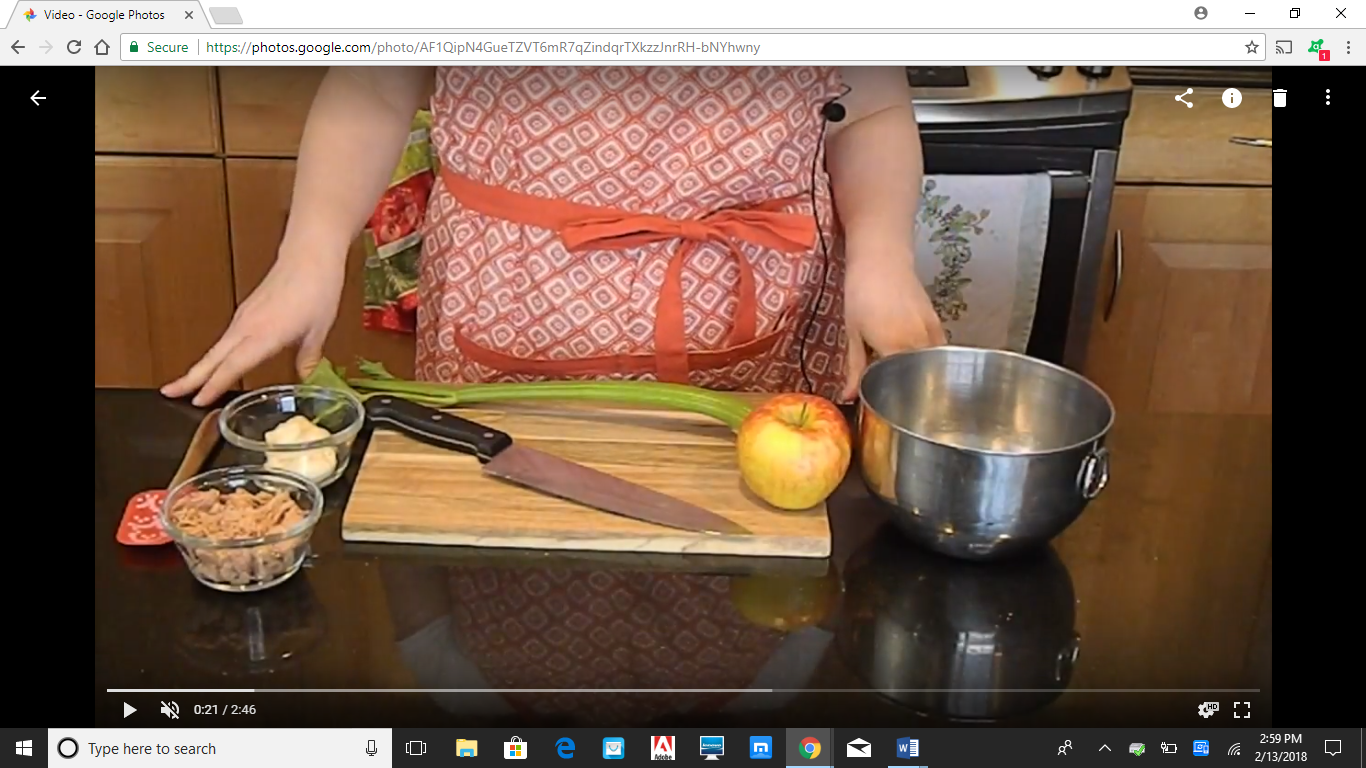 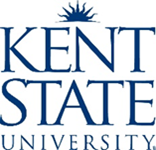 